Домашнее задание по сольфеджио 4 класс от 26.09, 27.09, 29.09 и 30.09.2022Повторить строение тритонов (и ув.4, и ум.5 состоят из 3 тонов), ступени, на которых они строятся в мажоре и в минореПереписать в тетрадь данную заготовку и письменно выполнить задания ниже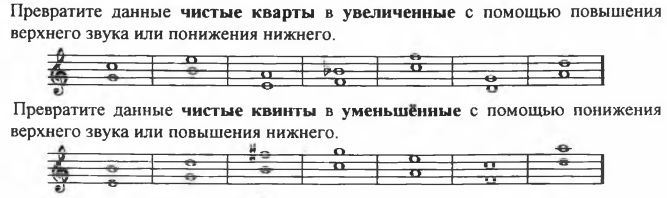 Все построенные интервалы подписать и обязательно спеть с инструментом!Дорогие ребята и родители! По всем вопросам (непонятная тема, трудности с домашним заданием и др.) можно и нужно писать мне на почту darsert.solf@gmail.com